Local Procedures Template 2024 Version 1.0eThis template is designed to reduce workload on organisers and standardise Local Procedures in a way to facilitate efficient approval.This is a working document and no doubt contains errors and/or omissions. In order to continuously improve this document and process please send any suggestions for alterations to Mandy Temple.
mandytemple.australia.igc@gmail.com***Version 2024 1.0 has been created to incorporate the latest changes to Annex A(published September 2023), and to include subsequent changes that have beenapproved by IGC for use in 2024.Sections that are updated in this version are;Section B 4 – Organisers may require use of a Strobe light - will be mandatory from October 2024Section B 1.4.2 – Organisers may require use of an Online Safety Box - will become mandatorySection B 1.4.2 – Organisers are asked how they will ask pilots for Flarm Range AnalysisSection B 1.4.5 - Instructions for obtaining navigational charts addedSection 7 - A number of items are now optional if included in Self-Briefing and approved by Chief StewardSection B 7.4.5 - Pre-start altitude included as an optionSection D – Common Procedures added (3)Instructions for useThe form has a number of blank spaces for organisers to complete.Items marked with * are optionalThere are also some drop-down boxes to select from.There is an opportunity at the end of each section to add additional remarks.Process for approvalDraft version of blank template sent to CD by StewardSteward and CD work to produce a final version accepted by bothSteward sends Draft to Chair of Competition management Working Group (Mandy Temple) for approval Once approved by IGC renamed “Approved 1.0” and Draft watermark is removedMay be published and shared with captains and pilotsFurther changes only permitted with approval of Chief Steward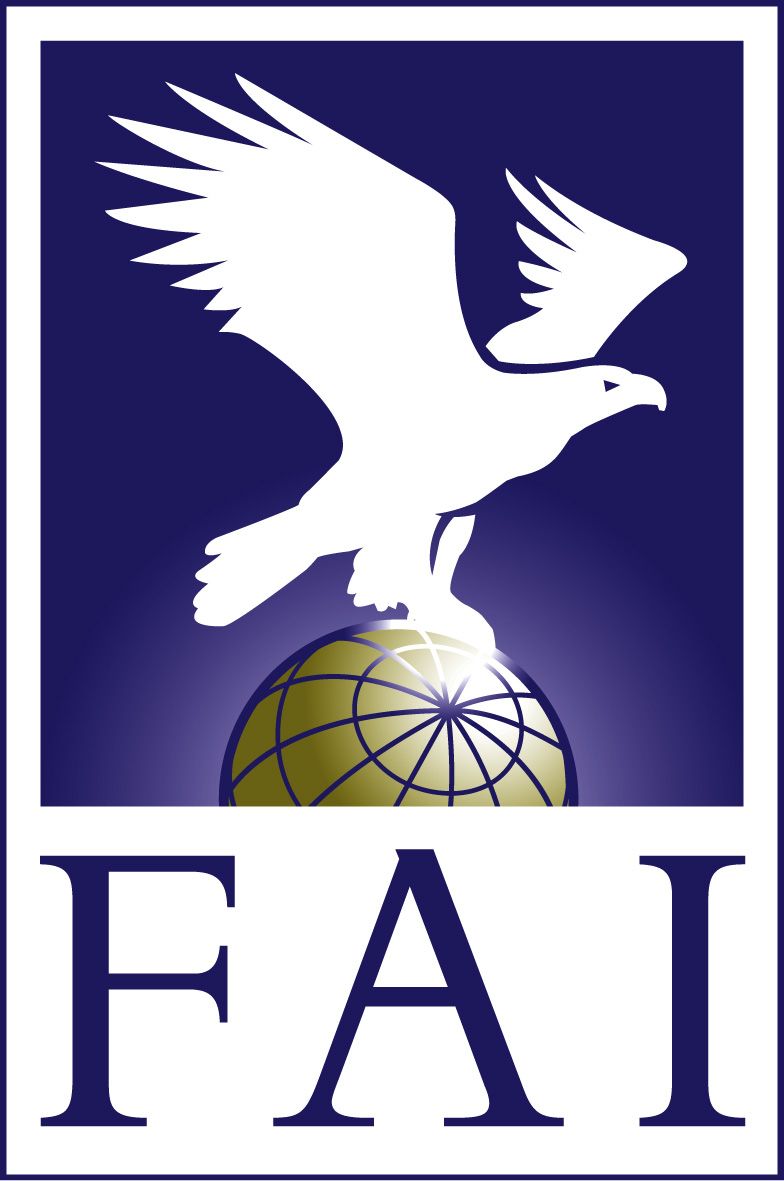 A CHAMPIONSHIP DETAILSName of the Event; FAI Gliding Championship Location of the Event Name of Airfield; ICAO Identifier; Latitude; Longitude; Elevation; 		MSLTime Zone (UTC Offset); Organising NAC; Organising Club; Time Schedule*Other Section 1 remarks B SPECIFIED PROCEDURES 1. GENERAL*1.1 Additional Objectives of the Championship 1.2.1 Documents applicable to this Championship;Sporting Code General Section Version  Sporting Code Section 3 Version Sporting Code Section 3a Version *Sporting Code Section 3ah Version  *Alternative Scoring Document 1.3.1 Championship Classes; Club Class Standard Class 15m Class 18m Class Open Class 20m Multiseat Class Other *1.3.2 Handicaps to be used for gliders or classes not covered by SC3AH  1.4.1 Name of NAC	Name of National Organisation running the event 	Name of the Local Organisation running the event1.4.1.1 Contact Information for the event Banking details for the event	*Additional contact information1.4.1.2 Units of measurement Distances - Altitude - Mass - Speed - Vertical Speed -Wind Speed -*1.4.2 Additional safety rules NEW An Online Safety Box will be used NEW Describe how you will ask pilots for a Flarm Range analysis1.4.1.3 Primary digital messaging by the organisers will be*1.4.5 Instructions for obtaining navigational charts1.4.5.2 Control Point file format  1.4.5.3 Use of Sporting Limits (Airspace Buffer Zones) Horizontal  Vertical  None *Specific Details of Sporting Limit* Size of Sporting Limit (Airspace Buffer Zones) if used*Height below                   feet and distance horizontally              metres*1.4.5.3 Contest Area Altitude Limit will be 2. CHAMPIONSHIP OFFICIALS	Director of the Championships Deputy Director Task Setter Chief Scorer MeteorologistiGC Officials;International Jury President Member Member StewardsChief Steward *Steward *Steward *Other Section 2 remarks 3. NATIONAL TEAMS3.4.2 The Entry fee is                Euros*It must be paid in *If to be paid in local currency the amount is                    at an exchange rate current on                        Other fees payable are 3.4.3a Number of allowable entries per NAC is             pilots in each class.Note: Only one entry per NAC is allowed in the WGC Multiseat class3.5.4a Additional documentation required For Pilots;*Membership of *Other 3.5.4b Documents required to be carried on board the sailplane As specified in the aircraft Certificate of Airworthiness, Experimental Certificate or permit to fly*And  3.6.1 Third Party Insurance coverage is required of at least *Particulars of Third-Party insurance required by the Organisers *Other Section 3 remarks 4. TECHNICAL REQUIREMENTS4.1.1c Flight Tracking Devices to be carried on board 4.1.1d Hi vis markings required? *Additional Mandatory Equipment NEW Strobe light mandatory? *4.1.2b Instruments that must be removed from the Sailplane;*Additional instrumentation limitations and procedures not covered by SC3A 4.1.2b *4.4.1 Radio frequencies to be used during the Championships Are listed below Will be published in Self briefingOperations frequency for;Launch - Finish - Landing -Start gate frequency - Common Safety frequency - Other - 	*Other Section 4 remarks 5. GENERAL FLYING PROCEDURES5.3.1b Additional data communication specifically allowed by the Organisers – *Other Section 5 remarks 
6. TASKS*6.3.3Algorithm for calculating OZ radius in DHT *Other Section 6 remarks 7. COMPETITION PROCEDURES* 7.1 e. Procedures for discharging water ballast on the ground after daily weighing (if any):* 7.2.2 Contest site boundaries; Will be published in Self briefing Attached to this document* 7.3.2 Launch procedures for Motor gliders;  Will be published in Self briefing Attached to this document* 7.3.2a Maximum altitude of climb after self-launch MSL*7.3.2c Procedures for restarting MoP without an intervening landing * 7.3.3 Release areas and release heights;The standard release height will be                          AGLA depiction of the release area; Will be published in Self briefing Attached to this document7.3.3d Thermalling direction 7.4.3 Start geometry to be used is    7.4.5c Conditions for cancelling the Task after the start gate is open;  None Adverse weather Smoke Other 7.4.5b Pre-start altitude 7.4.6a Maximum start altitude will be communicated by7.7.1 a. Procedures for communicating real outlandings to the Organisers will be7.7.3 Provision of and requirements for aero tow retrieves7.8.2 Finish geometry to be used a 7.8.4 a. Finish proceduresArrivals must be announced on frequency                             MhZThe following phrases shall be used:(Contest number), (distance to finish line approximately and then as necessary to maintain separation and awareness), (direct landing/speed finish). Call first at                             from finish ring/line and then at                                from finish ring/linePreferred landing will be a “Direct landing” to the allocated runway.Gliders with more energy may elect to do a Finish followed by a circuit to the nominated runwayThe procedures for joining the circuit of the runway in use for speed finishers will be specified at the briefing,*7.8.4 c. Conditions for closing the finish *7.10.1 Landing procedures;  Will be published in Self briefing Attached to this document7.11 Flight documentation must be submitted within                      minutes after landing at the home airport. Flight Log files from the backup Flight Recorder must be submitted                  minutes after being requested by the Organisers.7.11.1 Flight log files should be submitted to the scorer by;Hand delivery to the Scoring Officefilling out a webform email to –additional instructions for submitting Flight Log *Other Section 7 remarks 8. SCORING8.1 Scoring System to be used is 8.1.1 Scoring software to be used is Version of Software is Scoring Scripts should be uploaded to a github account called “IGCscripts in order to store all the scripts used for scoring at CAT I gliding championships. Standard SeeYou and Strepla scripts will be uploaded here. https://github.com/IGCscripts *8.2.4 20m Is Multi seat class to be handicapped *Other Section 8 remarks 9. COMPLAINTS AND PROTESTES*Section 9 remarks 10. RESULTS AND PRIZEGIVING*10.2.3b Additional team awards * Other Section 10 remarks C ADDITIONAL LOCAL PROCEDURES REQUIRING APPROVAL BY IGC BUREAUD WAIVERS AND LIMITATIONSClarification of 5.4f Competitors must submit a Flight Log for evaluation on each day (from the beginning of the official training period until the Closing Ceremony) on which a launch was made, regardless of the outcome of the flight(s).  If the submitted Flight Log does not provide data from all flights made during the day, the submission of additional Flight Logs is required, for the purpose of covering all the flights made that day.Extension of 2023 waiver through 2024 (optional use of para. 7.4.6)The use of Energy Control at the Start is optional at the discretion of the Director.  Each day at Briefing and on the Task Sheet, it must be stated whether the procedure described in Annex A para. 7.4.6 will be used.Invitation of reigning JEGC Champions to CGC3.4.3d(ii)For Continental Gliding Championships: With the exception of the 20 Metre Multi-seat Class, the current Champions of each CGC and current JEGC Champions may compete as additional members of their team in their relevant classes in that Continental Gliding Championship.Preliminary entries dueFinal entries dueReserve Pilots Accepted afterDeadline for approval of new GNSS FRsAirfield availability for training flightsRegistration period beginsRegistration period endsTechnical inspection period beginsTechnical inspection period endsConfiguration change closesUnofficial training beginsUnofficial training ends Mandatory Safety BriefingFirst official Team Captains’ briefingOfficial training beginsOfficial training endsOpening CeremonyContest flying beginsContest flying endsFarewell partyClosing Ceremony and Prize giving